Załącznik nr 1 do Karty zgłoszenia do Programu Ministra Rodziny i Polityki Społecznej„Opieka wytchnieniowa” – edycja 2021……………………………………Imię i nazwisko opiekuna …………………………………………...Adres zamieszkania…………………………………………..Numer telefonuNiniejszym zwracam się z prośbą o przyznanie usług opieki wytchnieniowej w formie specjalistycznego poradnictwa, a także poprzez zapewnienie wsparcia w zakresie nauki pielęgnacji/ rehabilitacji/ dietetyki, we wskazanym wymiarze godzinowym:                                                                                                     ……………………………………                                                                                                                             podpis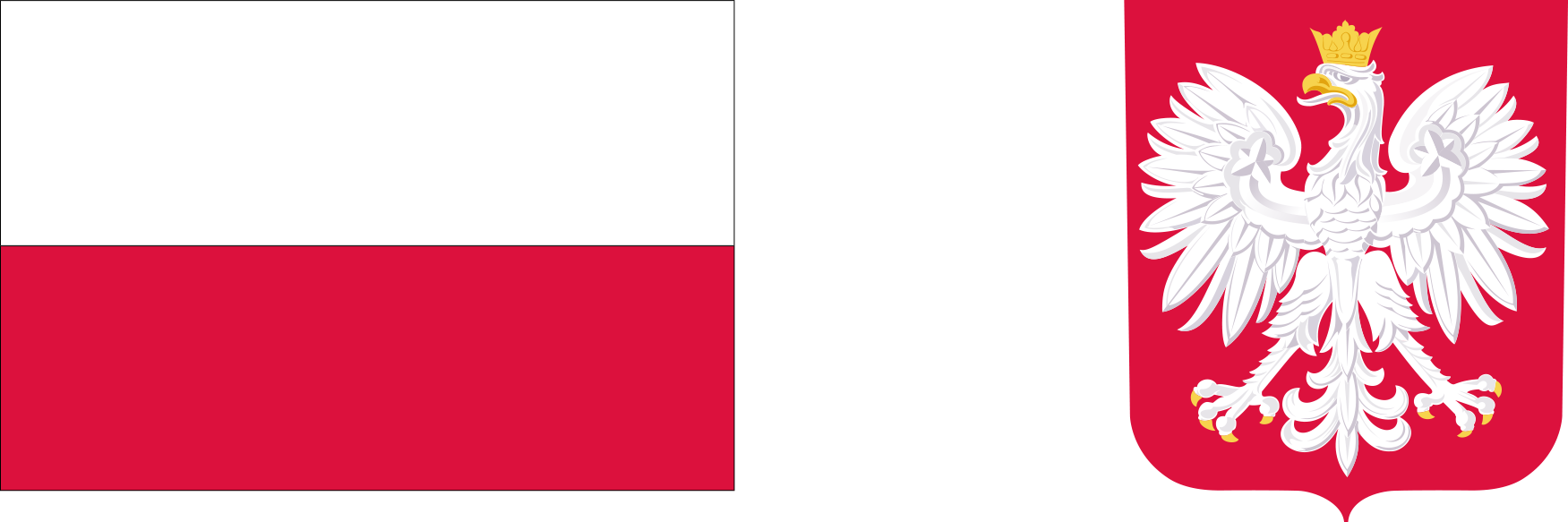 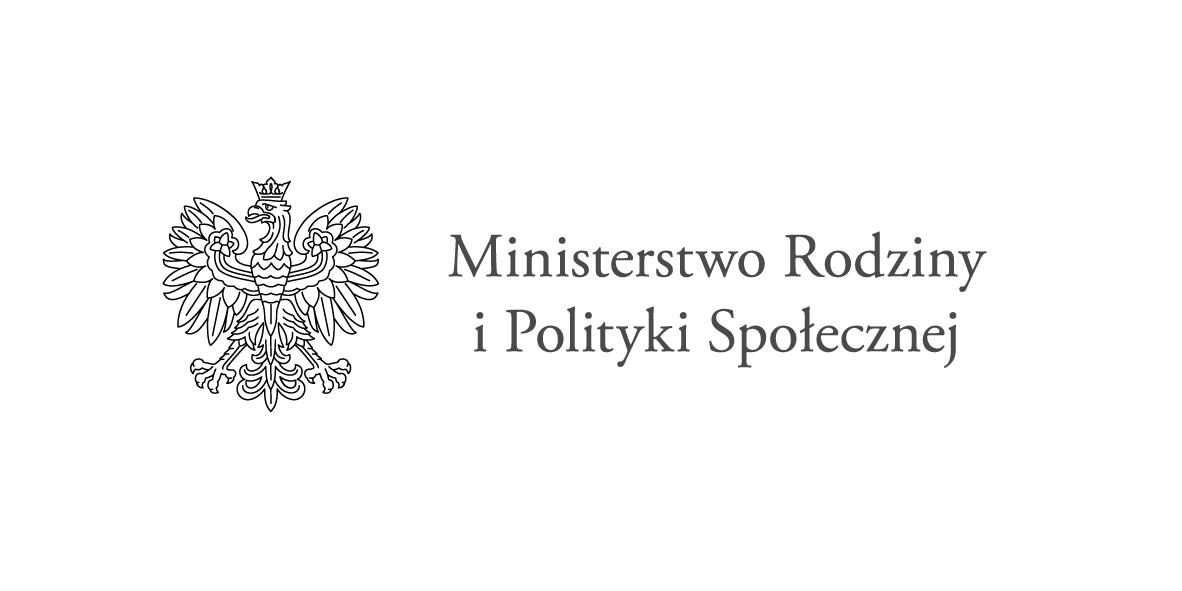 Wstaw X 
w wybranej pozycjiTyp usługiDeklarowana ilość godzin usługi:Poradnictwo psychologicznePoradnictwo terapeutyczneWsparcie   w   zakresie   nauki   pielęgnacjiWsparcie   w   zakresie   nauki   rehabilitacjiWsparcie w zakresie nauki dietetykiSUMA godzin20 godzin